Publicado en Madrid el 29/11/2019 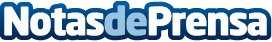 VAKKARU: Uno de los mejores resorts del mundo en las MaldivasVillas del Mundo-Travel Experience ofrece el impresionante resort de Vakkkaru. Un lugar de una belleza excepcional perfecto para una escapada vacacionalDatos de contacto:gustavo674959421Nota de prensa publicada en: https://www.notasdeprensa.es/vakkaru-uno-de-los-mejores-resorts-del-mundo_1 Categorias: Viaje Madrid Entretenimiento Turismo http://www.notasdeprensa.es